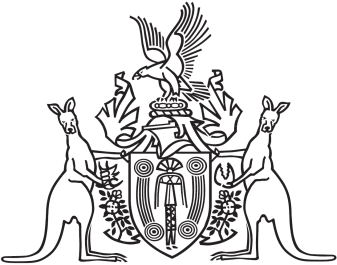 Northern Territory of AustraliaGovernment GazetteISSN-0157-833XNo. S104	30 September 2016Northern Territory of AustraliaHeritage ActProvisional Declaration of Heritage ObjectI, Lauren Jane Moss, Minister for Tourism and Culture, under section 36(2) of the Heritage Act, provisionally declare the remains of the Royal Australian Air Force Spitfire A58-2 to be a heritage object.Dated 23 September 2016L. J. MossMinister for Tourism and Culture